T.C.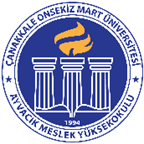 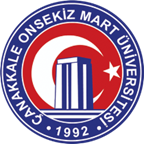 ÇANAKKALE ONSEKİZ MART ÜNİVERSİTESİAYVACIK MESLEK YÜKSEKOKULU2023–2024 EĞİTİM-ÖĞRETİM YILI GÜZ YARIYILIARA SINAV (VİZE) TAKVİMİT.C.ÇANAKKALE ONSEKİZ MART ÜNİVERSİTESİAYVACIK MESLEK YÜKSEKOKULU2023–2024 EĞİTİM-ÖĞRETİM YILI GÜZ YARIYILIARA SINAV (VİZE) TAKVİMİGELENEKSEL EL SANATLARI I. SINIF GELENEKSEL EL SANATLARI I. SINIF GELENEKSEL EL SANATLARI I. SINIF GELENEKSEL EL SANATLARI I. SINIF GELENEKSEL EL SANATLARI I. SINIF GELENEKSEL EL SANATLARI I. SINIF GELENEKSEL EL SANATLARI I. SINIF GELENEKSEL EL SANATLARI I. SINIF TARİH GÜN SAAT BÖLÜM SINIFDERSİN ADI ÖĞRETİM ELEMANI SINAV YERİ20.11.2023PAZARTESİ 10.00GELENEKSEL EL SANATLARI1İŞ SAĞLIĞI VE GÜVENLİĞİÖĞR. EL. ERDİNÇ BALIK108 NOLU DERSLİK20.11.2023PAZARTESİ 12.00GELENEKSEL EL SANATLARI1GELENEKSEL TÜRK DESENLERİ IDR. ÖĞR. ÜYESİ FULYA SAVAŞZ-05 / DESEN ATÖLYESİ II20.11.2023PAZARTESİ 13.00GELENEKSEL EL SANATLARI1YABANCI DİL I (İNGİLİZCE)ÖĞR. GÖR. ŞÜKRAN ATAMAN109 NOLU DERSLİK21.11.2023SALI10.00GELENEKSEL EL SANATLARI1KARİYER PLANLAMAÖĞR. GÖR. ŞEYDA GÖKNUR107 NOLU DERSLİK21.11.2023SALI12.00GELENEKSEL EL SANATLARI1SANAT EĞİTİMİÖĞR. GÖR. ŞEYDA GÖKNUR201 NOLU DERSLİK22.11.2023ÇARŞAMBA10.00GELENEKSEL EL SANATLARI1TÜRK DİLİ IÖĞR. GÖR. NURAN CEYHAN109 NOLU DERSLİK22.11.2023ÇARŞAMBA12.00GELENEKSEL EL SANATLARI1ATATÜRK İLKELERİ VE İNKILAP TARİHİ IÖĞR. GÖR. VURAL BULUT109 NOLU DERSLİK22.11.2023ÇARŞAMBA14.00GELENEKSEL EL SANATLARI1BİLGİSAYAR DESTEKLİ TASARIM IÖĞR. GÖR. MERAL ORHANBİLGİSAYAR LABORATUVARI I23.11.2023PERŞEMBE10.00GELENEKSEL EL SANATLARI1TEMEL TASARIMDOÇ.ASLI AKSOYZ-03 / DESEN ATÖLYESİ I23.11.2023PERŞEMBE12.00GELENEKSEL EL SANATLARI1LİF VE BOYA TEKNOLOJİSİDOÇ.ASLI AKSOYZ-05 / DESEN ATÖLYESİ II23.11.2023PERŞEMBE14.00GELENEKSEL EL SANATLARI1RESİM SANATI TARİHİÖĞR. GÖR. MELEK MERYEM KARADOĞAN201 NOLU DERSLİK24.11.2023CUMA10.00GELENEKSEL EL SANATLARI1DARTDR. ÖĞR. ÜYESİ ENDER ALİ ULUÇ101-102 NOLU DERSLİK24.11.2023CUMA10.00GELENEKSEL EL SANATLARI1KENT KÜLTÜRÜ VE SANATÖĞR. GÖR. MELEK MERYEM KARADOĞAN108-109-110 NOLU DERSLİK24.11.2023CUMA11.00GELENEKSEL EL SANATLARI1ÇANAKKALE DEĞERLERİÖĞR. GÖR. ÖZLEM ATICI103-104-105 NOLU DERSLİK24.11.2023CUMA11.00GELENEKSEL EL SANATLARI1SOSYAL MEDYA YÖNETİMİÖĞR. GÖR. HAMZA ÖNERZ-01-Z-09-106 NOLU DERSLİK24.11.2023CUMA12.00GELENEKSEL EL SANATLARI1BESLENME VE SAĞLIKDR. ÖĞR. ÜYESİ HAŞİM KATRA107-111-112 NOLU DERSLİK24.11.2023CUMA12.00GELENEKSEL EL SANATLARI1ÇAĞDAŞ DÜNYA TARİHİÖĞR. GÖR. VURAL BULUT201-202 NOLU DERSLİK24.11.2023CUMA15.00GELENEKSEL EL SANATLARI1TEMEL DOKUMAYA HAZIRLIK ÖĞR. GÖR. ALİM GADANAZZ-02 /  HALI ATÖLYESİ- BASKI VE EBRU ODASIGELENEKSEL EL SANATLARI II. SINIF GELENEKSEL EL SANATLARI II. SINIF GELENEKSEL EL SANATLARI II. SINIF GELENEKSEL EL SANATLARI II. SINIF GELENEKSEL EL SANATLARI II. SINIF GELENEKSEL EL SANATLARI II. SINIF GELENEKSEL EL SANATLARI II. SINIF GELENEKSEL EL SANATLARI II. SINIF TARİH GÜN SAAT BÖLÜM SINIFDERSİN ADI ÖĞRETİM ELEMANI SINAV YERİ20.11.2023PAZARTESİ11.00GELENEKSEL EL SANATLARI2ÇİNİ IDR. ÖĞR. ÜYESİ FULYA SAVAŞZ-03 / DESEN ATÖLYESİ I20.11.2023PAZARTESİ14.00GELENEKSEL EL SANATLARI 2MİNYATÜR IIÖĞR. GÖR. SERAP AKSU Z-05 / DESEN ATÖLYESİ II20.11.2023PAZARTESİ15.00GELENEKSEL EL SANATLARI 2DESEN IIÖĞR. GÖR. ŞEYDA GÖKNURZ-05 / DESEN ATÖLYESİ II21.11.2023SALI13.00GELENEKSEL EL SANATLARI 2TEZHİP IIÖĞR. GÖR. SERAP AKSU Z-05 / DESEN ATÖLYESİ II22.11.2023ÇARŞAMBA11.00GELENEKSEL EL SANATLARI 2EBRU IÖĞR. GÖR. ALİM GADANAZ Z-02 / HALI ATÖLYESİ                BASKI VE EBRU ODASI22.11.2023ÇARŞAMBA13.00GELENEKSEL EL SANATLARI 2BASKI TEKNİKLERİÖĞR. GÖR. ALİM GADANAZ Z-02 / HALI ATÖLYESİ BASKI VE EBRU ODASI EBRU ODASI23.11.2023ÇARŞAMBA15.00GELENEKSEL EL SANATLARI 2TEMEL DOKUMA TEKNİKLERİ II ÖĞR. GÖR. ALİM GADANAZ Z-02 / HALI ATÖLYESİ             BASKI VE EBRU ODASI23.11.2023PERŞEMBE11.00GELENEKSEL EL SANATLARI 2SANAT VE ESTETİKÖĞR. GÖR. MERAL ORHAN201 NOLU DERSLİK24.11.2023CUMA10.00GELENEKSEL EL SANATLARI2DARTDR. ÖĞR. ÜYESİ ENDER ALİ ULUÇ101-102 NOLU DERSLİK24.11.2023CUMA10.00GELENEKSEL EL SANATLARI2KENT KÜLTÜRÜ VE SANATÖĞR. GÖR. MELEK MERYEM KARADOĞAN108-109-110 NOLU DERSLİK24.11.2023CUMA11.00GELENEKSEL EL SANATLARI2ÇANAKKALE DEĞERLERİÖĞR. GÖR. ÖZLEM ATICI103-104-105 NOLU DERSLİK24.11.2023CUMA11.00GELENEKSEL EL SANATLARI2SOSYAL MEDYA YÖNETİMİÖĞR. GÖR. HAMZA ÖNERZ-01-Z-09-106 NOLU DERSLİK24.11.2023CUMA12.00GELENEKSEL EL SANATLARI2BESLENME VE SAĞLIKDR. ÖĞR. ÜYESİ HAŞİM KATRA107-111-112 NOLU DERSLİK24.11.2023CUMA12.00GELENEKSEL EL SANATLARI2ÇAĞDAŞ DÜNYA TARİHİÖĞR. GÖR. VURAL BULUT201-202 NOLU DERSLİK